MEMO PRATIQUE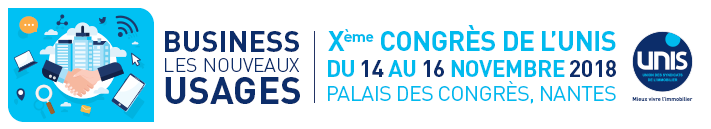 Mercredi 14 novembre 14h à 16h30 : Finale du tournoi de pétanque  19h00 : Départ en car depuis les hôtels * 19h30 – 0h00 : Grande Soirée Partenaires : Soirée Blanche, cocktail dînatoire au Titan – 
Dress code blanc : total look ou juste un détailA partir de 22h30 : Retour vers les hôtels*  en car toutes les ½ h jusqu’à minuit Jeudi 15 novembreCongressistes et accompagnants : 9h00 : Rendez-vous à la Cité des Congrès pour un café d’accueil. Présentation obligatoire de votre badge imprimé par vos soins Accompagnants : 09h30- 16h30 : Départ et retour en tram devant la Cité des Congrès – Promenade Nantaise - Déjeuner et Parcours historique Congressistes et accompagnants :19h00 : Départ en car depuis les hôtels 20h00 – 2h00 : Soirée de Gala insolite à Saint Herblain, dîner et soirée dansanteA partir de 23h30 : Retour en car vers les hôtels toutes les ½h entre 23h30 et 2h.Vendredi 16 novembre Congressistes et accompagnants : 9h00 : Rendez-vous à la Cité des Congrès pour un café d’accueil. Présentation obligatoire de votre badge imprimé par vos soins Accompagnants : 09h30-16h30 : Départ et retour en tram devant la Cité des Congrès – L’Ile de Nantes – déjeuner Congressistes et accompagnants : 19h45 : Départ en car depuis les hôtels 20h00 : Nocturne au Musée, Rendez-vous au Musée des Arts de Nantes, visite et dîner 23h00 : Retour en car vers les hôtelsSamedi 17 novembre08h30-13h00 : Rendez-vous Golf de Nantes Vigneux de Bretagne pour une compétition13h30 : Déjeuner et remise des prixOu11h30-15h30 : Départ et retour en car devant la Cité des Congrès. Journée croisière sur l’Erdre. Adresses utiles Cité des Congrès de Nantes : Située en centre-ville, face à la gare TGV (sortie Sud) et à 20 minutes de l’aéroport, Tramway : ligne 1 – station « Duchesse Anne – Château des Ducs de Bretagne », à une station de la gare TGV (sortie Nord). Plus d’infos : www.tan.frNavette aéroport / centre-ville : arrêt « Lieu Unique », départ toutes les 20 minutes. Plus d’infos : www.tan.frBusway : ligne 4 – arrêt « Cité Internationale des Congrès ». Plus d’infos : www.tan.frParking : 420 places de parking sur site auxquelles s’ajoutent plus de 2000 places dans les parkings environnants. Pour les exposants : zone de stationnement temporaire avec accès direct aux espaces d’exposition de La Cité. Plus d’infos : www.parkings-nantes.frSoirée des Partenaires : Le Titan, 21 quai des Antilles, Hangar à Bananes, 44200 NantesSoirée de Gala : 332 bd Marcel Paul - 44800 Saint HerblainSoirée de Clôture : Musée des arts de Nantes, 10 Rue Georges Clemenceau, 44000 NantesTournoi de Golf : Golf De Nantes Vigneux-de-Bretagne. RD 81, 44360 Vigneux-de-Bretagne Office de tourisme : 9 rue des Etats – 44000 Nantes - 0892 464 044 (0,35€/min. + coût appel)Taxis : Des emplacements réservés aux taxis, regroupés en stations, sont matérialisés en différents lieux afin de permettre le stationnement de ces véhicules dans l'attente d'une course. Station Commerce : Allée BrancasStation Gare S.N.C.F côté Nord : Boulevard de Stalingrad, devant le parking S.N.C.F. et devant la gare, au sud de l'îlot centralStation Gare S.N.C.F côté Sud : Quai de Lourmel, de part et d'autre de l'îlot central, la tête de station étant du côté de la gareVous pouvez également directement contacter les compagnies de taxis :Allo Taxi Nantes Atlantique, Tél : 02 40 69 22 22Oh-Taxi, Tél : 02 28 00 00 82ABC Taxis,  Tél : 02 40 65 59 00 ou 06 08 01 05 39WIFI Congrès UNIS 2018Réseau => UNIS  Code => UNISnantes2018